Publicado en  el 10/11/2015 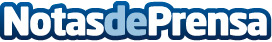 El Tribunal de Cuentas Europeo da el visto bueno a las cuentas de la UE por octavo año consecutivoDatos de contacto:Nota de prensa publicada en: https://www.notasdeprensa.es/el-tribunal-de-cuentas-europeo-da-el-visto_1 Categorias: Internacional Finanzas http://www.notasdeprensa.es